Skorzystaj bezpłatnie z poradnictwa obywatelskiego, z pomocy prawnej, z mediacji – ulotka informacyjna 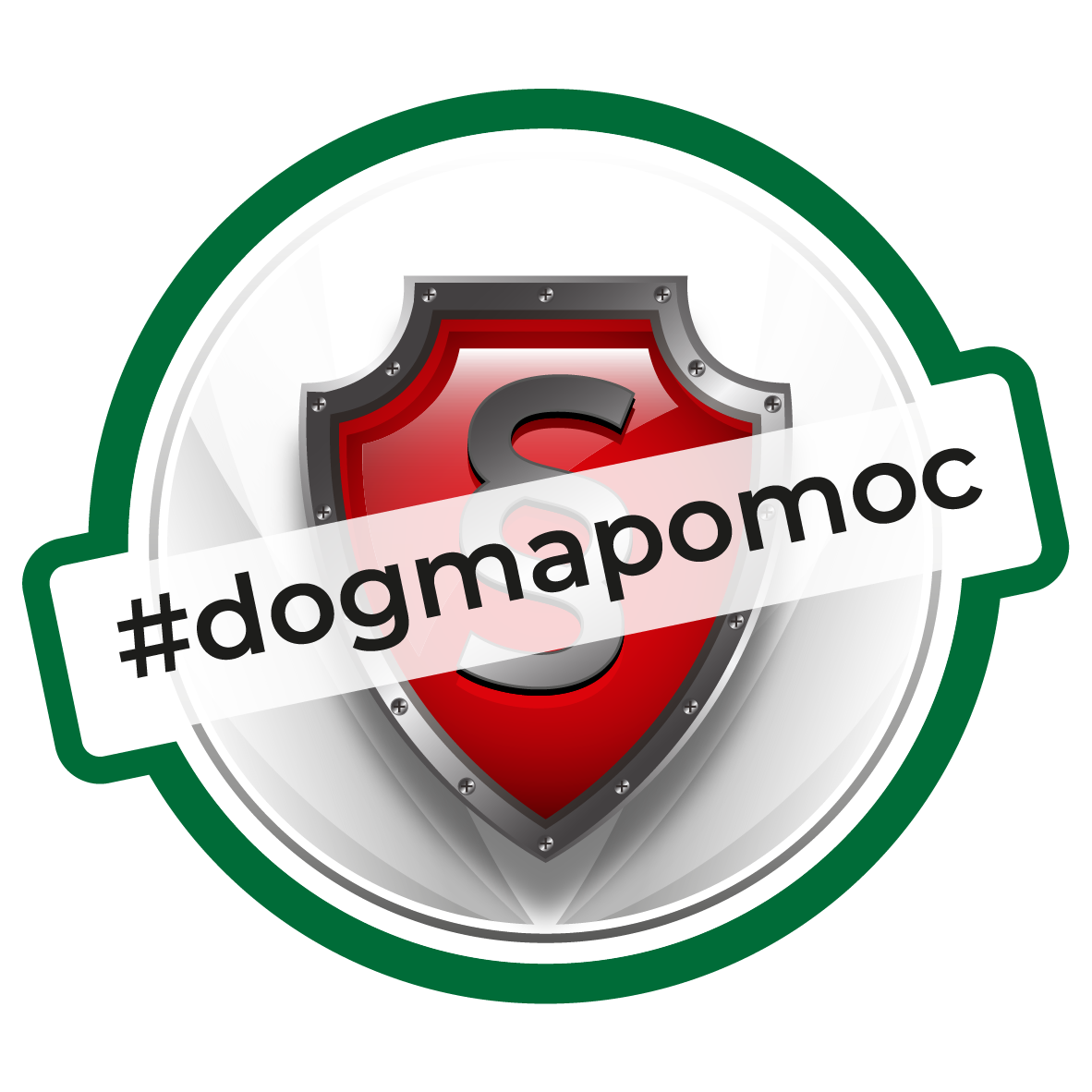 Strona 1Kto może skorzystać z pomocy?każda osoba, która nie jest w stanie ponieść kosztów odpłatnej pomocy prawnejprzedsiębiorca, który prowadzi jednoosobową działalność gospodarczą i nie zatrudniał pracowników w ciągu ostatniego rokuZakresNieodpłatna Pomoc Prawna obejmujepoinformowanie o obowiązującym stanie prawnym, o kosztach postępowań sądowych; przysługujących uprawnieniach i obowiązkach;wskazanie sposobu rozwiązania danego problemu prawnego;sporządzenie projektu pisma, z wyłączeniem pism w toczących się już postępowaniach sądowych;sporządzenie projektu pisma o zwolnienie z kosztów sądowych lub ustanowienie pełnomocnika z urzędu.Nieodpłatne Poradnictwo Obywatelskie obejmujewsparcie w samodzielnym rozwiązaniu problemu;poinformowanie o przysługujących prawach i obowiązkach oraz o kosztach postępowań sądowych;opracowanie planu działania i wsparcie w jego realizacji;poradę w związku z zadłużeniem, z zakresu spraw mieszkaniowych oraz z zakresu zabezpieczenia społecznego.Nieodpłatna Mediacja obejmujeprzekazanie informacji o możliwościach skorzystania z polubownych metod rozwiązywania sporów oraz korzyściach z tego wynikających;przygotowanie projektu umowy lub wniosku o przeprowadzenie mediacji;przygotowanie projektu wniosku o przeprowadzenie postępowania mediacyjnego w sprawie karnej;pomoc w sporządzeniu wniosku do sądu o zatwierdzenie ugody zawartej przed mediatorem;przeprowadzenie postępowania mediacyjnego.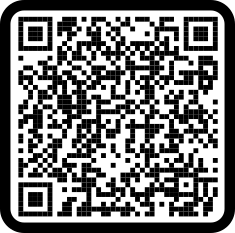 Strona 2Zapisy na poradytelefonicznie - pod numerem: 32 338-37-29 w godzinach pracy urzęduelektronicznie - pisząc na adres e-mail: Adres mailowy do zapisów na bezpłatne porady lub zapisując się przy pomocy formularza dostępnego na stronie: Strona internetowa do zapisów na bezpłatne porady osobiście - stawiając się w urzędzieStowarzyszenie "Dogma" zaprasza do punktów poradniczych prowadzonych w Powiecie GliwickimPunkt Nieodpłatnego Poradnictwa Obywatelskiego, Urząd Gminy Rudziniec, ul. Gliwicka 26, Poniedziałek i piątek od 9.00 do 13.00, Wtorek od 11.30 do 15.30, Środa od 11.00 do 15.00, Czwartek od 13.30 do 17.30.Punkt Nieodpłatnego Poradnictwa Obywatelskiego, Ośrodek Pomocy Społecznej Sośnicowice, ul. Szprynek 1, Poniedziałek od 13.00 do 17.00, od wtorku do piątku od 9.00 do 13.00.Punkt Nieodpłatnej Pomocy Prawnej, Urząd Gminy Wielowieś, ul. Główna 1, Poniedziałek i wtorek od 14.00 do 18.00, od środy do piątku od 8.00 do 12.00.Dotacja została udzielona ze środków Powiatu Gliwickiego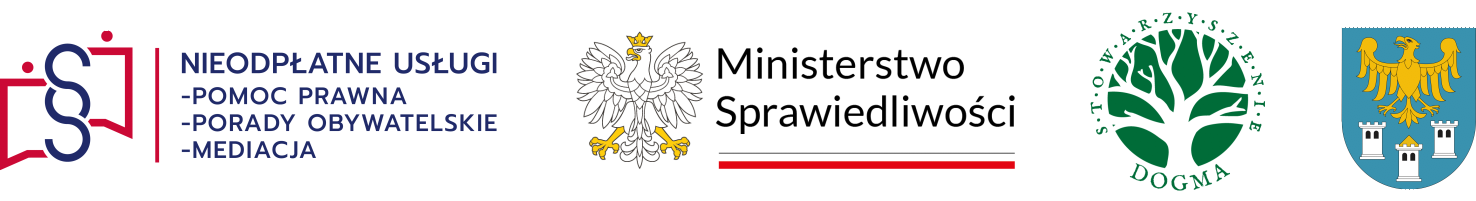 